                  Российская  Федерация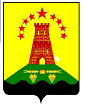 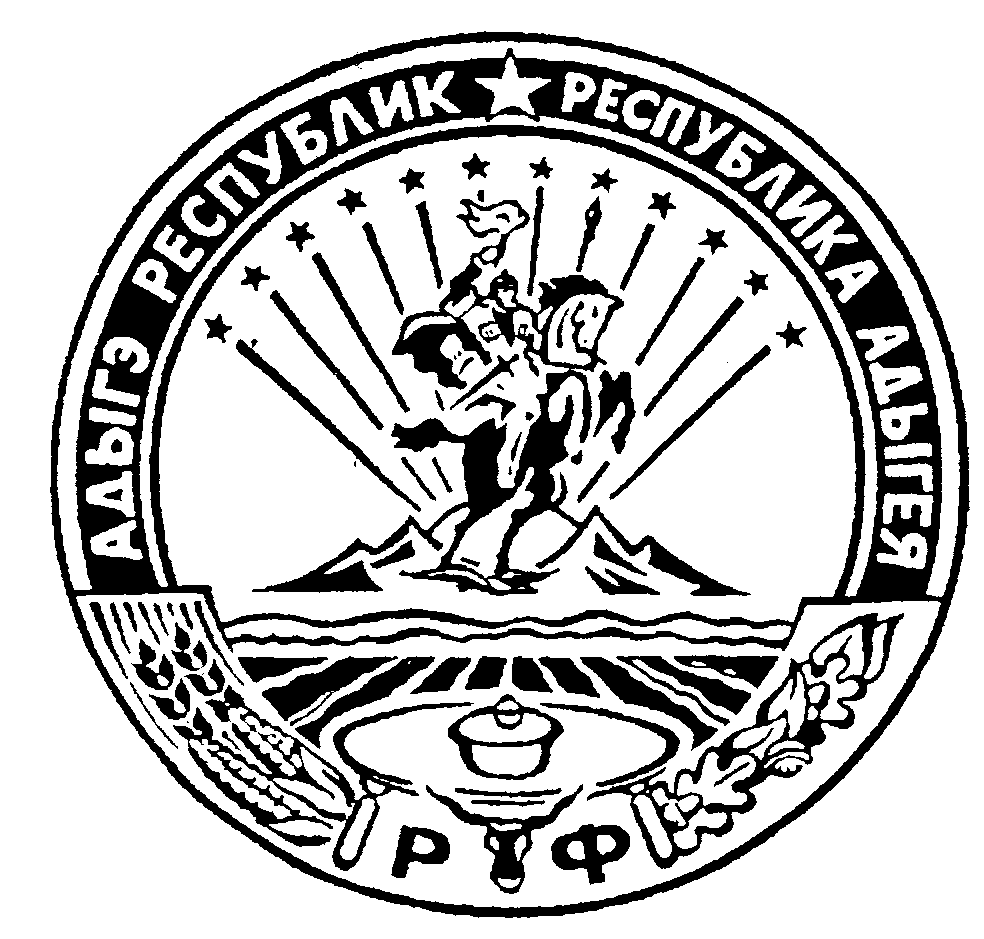                         Республика АдыгеяАдминистрация муниципального образования          «Дукмасовское сельское поселение»х. Дукмасов                                                                                                 12.03.2014г.                                                                                                                          № 7-пПОСТАНОВЛЕНИЕадминистрации  муниципального образования«Дукмасовское сельское поселение»Об утверждении Положения об осуществлении закупок товаров, работ, услуг для обеспечения нужд заказчиков муниципального образования «Дукмасовское сельское поселение»В соответствии с Федеральным законом от  № 44-ФЗ «О контрактной системе в сфере закупок товаров, работ, услуг для обеспечения государственных и муниципальных нужд», в целях повышения эффективности, результативности осуществления закупок товаров, работ, услуг, обеспечения гласности и прозрачности осуществления таких закупок, предотвращения коррупции и других злоупотреблений в сфере таких закупок, для обеспечения нужд заказчиков муниципального образования «Дукмасовское сельское поселение», в соответствии  с Уставом муниципального образования «Дукмасовское сельское поселение», администрация муниципального образования «Дукмасовское сельское поселение»  п о с т а н о в л я е т :       1. Возложить обязанности уполномоченного органа по определению поставщика (подрядчика, исполнителя) для нужд муниципального образования «Дукмасовское сельское поселение» на администрацию муниципального образования «Дукмасовское сельское поселение».          2. Утвердить положение об осуществлении закупок товаров, работ, услуг для обеспечения нужд заказчиков муниципального образования «Дукмасовское сельское поселение» согласно приложению №1.	3. Контроль над исполнением настоящего постановления возложить на зам.главы администрации муниципального образования «Дукмасовское сельское поселение» Нарожного С.В,          4. Обнародовать постановление в газете «Заря».Глава муниципального образования «Дукмасовское сельское поселение»                               В.П.Шикенин                                                                            Приложение №1                                                                                       к постановлению администрации                                                                                                        муниципального образования «Дукмасовское сельское поселение»                                                                                       от 12.03.2014г. № 7-пПОЛОЖЕНИЕоб осуществлении закупок товаров, работ, услуг для обеспечения нужд заказчиков муниципального образования «Дукмасовское сельское поселение»         Настоящее Положение разработано в соответствии с Гражданским кодексом Российской Федерации, Бюджетным кодексом Российской Федерации, Федеральным законом от  №131-ФЗ «Об общих принципах организации местного самоуправления в Российской Федерации», Федеральным законом от  № 44-ФЗ «О контрактной системе в сфере закупок товаров, работ, услуг для обеспечения государственных и муниципальных нужд» (далее Закон № 44-ФЗ); Уставом муниципального образования «Дукмасовское сельское поселение» устанавливается единый порядок в сфере закупок товаров, работ, услуг для обеспечения муниципальных нужд заказчиков муниципального образования «Дукмасовское сельское поселение» в целях обеспечения эффективного использования средств бюджета и внебюджетных источников финансирования. 1. Общие положения1.1. Контрактная система в сфере закупок товаров, работ, услуг для обеспечения муниципальных нужд (далее - контрактная система в сфере закупок) – совокупность участников (органы местного самоуправления, уполномоченные на осуществление нормативно-правового регулирования и контроля в сфере закупок, заказчики, участники закупок, в том числе признанные поставщиками (подрядчиками, исполнителями), операторы электронных площадок) и осуществляемых ими, в том числе с использованием единой информационной системы в сфере закупок (за исключением случаев, если использование такой единой информационной системы не предусмотрено) действий, направленных на обеспечение муниципальных нужд. 1.2. Определение поставщика (подрядчика, исполнителя) – совокупность действий, которые осуществляются заказчиками, начиная с размещения извещения об осуществлении закупки товара, работы, услуги для обеспечения муниципальных нужд либо с направления приглашения принять участие в определении поставщика (подрядчика, исполнителя) и завершаются заключением контракта.1.3. Закупка товара, работы, услуги для обеспечения муниципальных нужд (далее – закупка) – совокупность действий, осуществляемых заказчиком и направленных на обеспечение муниципальных нужд. Закупка начинается с определения поставщика (подрядчика, исполнителя) и завершается исполнением обязательств сторонами контракта. В случае, если не предусмотрено размещение извещения об осуществлении закупки или направление приглашения принять участие в определении поставщика (подрядчика, исполнителя), закупка начинается с заключения контракта и завершается исполнением обязательств сторонами контракта.1.4. Участник закупки – любое юридическое лицо независимо от его организационно-правовой формы, формы собственности, места нахождения и места происхождения капитала или любое физическое лицо, в том числе зарегистрированное в качестве индивидуального предпринимателя.1.5. Муниципальный заказчик – муниципальный орган или муниципальное казенное учреждение, действующие от имени муниципального образования, уполномоченные принимать бюджетные обязательства в соответствии с бюджетным законодательством Российской Федерации от имени муниципального образования и осуществляющие закупки.1.6. Заказчик – муниципальный заказчик, бюджетное учреждение, муниципальное унитарное предприятие, муниципальное автономное учреждение.1.7. Муниципальный контракт, гражданско-правовой договор учреждений – договор, заключенный заказчиком от имени муниципального образования, от имени учреждения в целях обеспечения муниципальных нужд или нужд  учреждений.1.8. Единая информационная система в сфере закупок (далее – единая информационная система) – совокупность информации, по планированию, размещению заказов и выполнению контрактов, содержащейся в базах данных, информационных технологий и технических средств, обеспечивающих формирование, обработку, хранение такой информации, а также её предоставление с использованием официального сайта единой информационной системы в информационно-телекоммуникационной сети «Интернет».1.9. Уполномоченный орган – орган местного самоуправления уполномоченный на определение поставщиков (подрядчиков, исполнителей) для обеспечения нужд заказчиков муниципального образования «Дукмасовское сельское поселение» – администрация муниципального образования «Дукмасовское сельское поселение». Функции уполномоченного органа от имени администрации муниципального образования «Дукмасовское сельское поселение» осуществляет администрация муниципального образования «Дукмасовское сельское поселение». Муниципальные нужды (далее – нужды заказчиков) - обеспечиваемые за счет средств местного бюджета и внебюджетных источников финансирования потребности муниципального образования в товарах, работах, услугах, необходимых для решения вопросов местного значения и осуществления отдельных государственных полномочий, переданных органам местного самоуправления федеральными законами и (или) законами субъектов Российской Федерации.  Открытый конкурс – способ определения поставщика (подрядчика, исполнителя), при котором информация о закупке сообщается заказчиком неограниченному кругу лиц путем размещения в единой информационной системе извещения о проведении такого конкурса, конкурсной документации и к участникам закупки предъявляются единые требования. Победителем признается лицо, предложившее лучшие условия исполнения контракта и конкурсной заявке которого присвоен первый номер. Конкурс с ограниченным участием - способ определения поставщика (подрядчика, исполнителя), при котором информация о закупке сообщается заказчиком неограниченному кругу лиц путем размещения в единой информационной системе извещения о проведении такого конкурса и конкурсной документации, к участникам закупки предъявляются единые требования и дополнительные требования и победитель определяется из числа участников закупки, прошедших предквалификационный отбор. Двухэтапный конкурс - способ определения поставщика (подрядчика, исполнителя), при котором информация о закупке сообщается заказчиком неограниченному кругу лиц путем размещения в единой информационной системе извещения о проведении такого конкурса и конкурсной документации, к участникам закупки предъявляются единые требования и дополнительные требования и победителем такого конкурса признается участник двухэтапного конкурса, принявший участие в проведении обоих этапов такого конкурса (в том числе прошедший предквалификационный отбор на первом этапе в случае установления дополнительных требований к участникам такого конкурса) и предложивший лучшие условия исполнения контракта по результатам второго этапа такого конкурса. Аукцион в электронной форме – способ определения поставщика (подрядчика, исполнителя), при котором информация о закупке сообщается заказчиком неограниченному кругу лиц путем размещения в единой информационной системе извещения о проведении такого аукциона и документации о нем, к участникам закупки предъявляются единые требования и дополнительные требования, проведение такого аукциона обеспечивается на электронной площадке её оператором, победителем признается лицо, предложившее наиболее низкую цену контракта.  Закрытые способы определения поставщиков (подрядчиков, исполнителей) – закрытый конкурс, закрытый конкурс с ограниченным участием, закрытый двухэтапный конкурс, закрытый аукцион, при которых информация о закупках сообщается заказчиком путем направления приглашений принять участие ограниченному кругу лиц.  Запрос котировок - способ определения поставщика (подрядчика, исполнителя), при котором информация о потребностях заказчика в товаре, работе, услуге сообщается неограниченному кругу лиц путем размещения в единой информационной системе извещения о проведении запроса котировок и победителем  запроса котировок признается участник закупки, предложивший наиболее низкую цену контракта. Запрос предложений - способ определения поставщика (подрядчика, исполнителя), при котором информация о потребностях в товаре, работе или услуге для нужд заказчика сообщается неограниченному кругу лиц путем размещения в единой информационной системе извещения о проведении запроса предложений, документации о проведении запроса предложений  и победителем  запроса предложений признается участник закупки, направивший окончательное предложение, которое наилучшим образом удовлетворяет потребностям заказчика в товаре, работе или услуге. Закупка у единственного поставщика (подрядчика, исполнителя) - способ, при котором заказчик предлагает заключить контракт только одному поставщику (подрядчика, исполнителя).  Реестр контрактов – перечень, в котором указываются объект и объем закупаемых товаров, работ и услуг, сведения об исполнителях закупок, о цене и дате закупки и иная информация и документы. Заявка на определение поставщика - документ, составленный заказчиком на основе прогнозируемых объемов потребления товаров, работ и услуг и установленных нормативов финансовых затрат, включающий в себя перечень товаров, работ и услуг и их объемов в натуральном и стоимостном выражении, необходимых для функционирования конкретного учреждения.  Конкурсная документация (документация об аукционе) - комплект документов, разработанный уполномоченным органом, предоставляемый заинтересованным лицам и содержащий необходимые для подготовки конкурсной (аукционной) заявки на участие сведения. Контрактный управляющий – должностное лицо, ответственное за осуществление закупок, включая исполнение каждого контракта.2. Основные принципы контрактной системы в сфере закупок 2.1. Контрактная система в сфере закупок осуществляется на основе следующих принципов:- четкого планирования нужд заказчиков, как в денежном, так и в натуральном выражении; - конкурсного отбора исполнителей заказов независимо от их организационно-правовых форм и форм собственности; - обеспечения максимальной экономичности и эффективности расходования бюджетных средств; - максимальной открытости процесса использования средств бюджета района; - подотчетности и подконтрольности заказчиков.3. Планирование3.1. Заказчики формируют планы-графики, которые подлежат размещению на официальном сайте не позднее одного календарного месяца после принятия закона (решения) о бюджете. В случаях осуществления закупок путем проведения запроса котировок в целях оказания гуманитарной помощи либо ликвидации последствий чрезвычайных ситуаций природного или техногенного характера, размещение плана-графика на официальном сайте осуществляется в день его утверждения.3.2. Планы-графики, содержащие сведения, составляющие государственную тайну, на официальном сайте не размещаются.3.3. Порядок формирования, утверждения и ведения планов-графиков закупок  устанавливается Правительством Российской Федерации.3.4. Внесение изменений в план-график, размещенный на официальном сайте, по каждому объекту закупки осуществляется не позднее чем за десять календарных дней до дня размещения на официальном сайте извещения об осуществлении закупки или направления приглашения принять участие в определении поставщика (подрядчика, исполнителя), за исключением случаев, предусмотренных законодательством, а в случае, если в соответствии с Федеральным законом N 44-ФЗ не предусмотрено размещение извещения об осуществлении закупки или направление приглашения принять участие в определении поставщика (подрядчика, исполнителя), в соответствии с действующим законодательством.3.5. В случае осуществления закупок путем проведения запроса котировок в целях оказания гуманитарной помощи либо ликвидации последствий чрезвычайных ситуаций природного или техногенного характера в соответствии со статьей 82 Федерального закона N 44-ФЗ, внесение изменений в план-график, размещенный на официальном сайте, осуществляется в день направления запроса о предоставлении котировок участникам закупок, а в случае осуществления закупки у единственного поставщика (подрядчика, исполнителя), в соответствии с пунктами 9 и 28 части 1 статьи 93 Федерального закона N 44-ФЗ, не позднее чем за один календарный день до даты заключения контракта. 3.6. Внесение изменений в планы-графики, размещенные в единой информационной системе, по каждому объекту закупки осуществляется не позднее чем за десять календарных дней до дня размещения извещения об осуществлении закупки, направления приглашения принять участие в определении поставщика (подрядчика, исполнителя), а в случае, если в соответствии с Законом № 44-ФЗ не предусмотрено размещение извещения об осуществлении закупки или направление приглашения принять участие в определении поставщика (подрядчика, исполнителя), до даты заключения контракта.3.7. Внесение изменений в Планы-графики осуществляется в случаях:- изменения более чем на 10 % стоимости планируемых к приобретению товаров, работ, услуг, выявленные в результате подготовки к осуществлению закупки, вследствие чего поставка товаров, выполнение работ, оказание услуг в соответствии с начальной (максимальной) ценой контракта, предусмотренной планом-графиком, становится невозможной;- изменения планируемой даты начала осуществления закупки, сроков и/или периодичности приобретения товара, выполнения работ, оказания услуг, способа определения поставщика (подрядчика, исполнителя), этапов оплаты и/или размера аванса, срок исполнения контракта;- отмены заказчиком закупки, предусмотренной Планом-графиком;- образовавшейся экономии от использования в текущем финансовом году бюджетных ассигнований в соответствии с законодательством Российской Федерации;- возникновения обстоятельств, предвидеть которые на дату утверждения Плана-графика было невозможно;- выдачи предписания уполномоченного на осуществление контроля в сфере закупок, об устранении нарушения законодательства Российской Федерации в сфере закупок, в том числе об аннулировании процедуры определения поставщиков (подрядчиков, исполнителей).3.8. Планы-графики размещаются зарегистрированными в единой информационной системе уполномоченными специалистами заказчика с полномочием в сфере закупок "Заказчик"  или "уполномоченный орган" в единой информационной системе в списке планов-графиков личного кабинета организации путем, в порядке и по форме, установленной Правительством Российской Федерации 3.9. Уполномоченный орган перед определением поставщика (подрядчика, исполнителя) на поставки товаров, выполнение работ, оказание услуг для обеспечения нужд заказчиков проверяет представленные заявки заказчиков на соответствие Планам-графикам заказчиков, размещенным в единой информационной системе.4. Определение поставщика 4.1. Определение поставщика может осуществляться:Уполномоченным органом:конкурентными способами в форме конкурса и аукциона в электронной форме;конкурентными способами в форме запроса котировок и запроса предложений.Заказчиком:закупки у единственного поставщика (подрядчика, исполнителя), согласно статьи 93 Закона № 44-ФЗ.4.2. Решение о способе определения поставщиков (подрядчиков, исполнителей) принимается заказчиком, в соответствии с положениями Закона № 44-ФЗ.4.3. При осуществлении закупки путем проведения конкурса или закрытого аукциона могут выделяться лоты, в отношении которых в извещении о проведении конкурса или закрытого аукциона, в конкурсной документации, документации об аукционе отдельно указываются объект закупки, начальная (максимальная) цена контракта и её обоснование, сроки и иные условия поставки товара, выполнения работы или оказания услуги. Участник закупки подает заявку на участие в конкурсе или аукционе в отношении определенного лота. В отношении каждого лота заключается отдельный контракт.4.4. Два и более заказчика вправе проводить совместные конкурсы или аукционы на поставки одних и тех же товаров, работ, услуг. Права, обязанности и ответственность заказчиков, уполномоченных органов при проведении совместных конкурсов или аукционов определяются соглашением сторон, заключенным в соответствии с Гражданским кодексом Российской Федерации и Законом № 44-ФЗ. Контракт с победителем или победителями совместных конкурсов или аукционов заключается каждым заказчиком, для которого определение поставщика осуществлялось уполномоченным органом. 4.5. Заказчики готовят и направляют в уполномоченный орган заявки на определение поставщика по установленной форме на бумажном и электронном носителях в срок не позднее 10 календарных дней до даты размещения извещения об осуществлении закупки в единой информационной системе, на поставку товаров, выполнение работ, оказание услуг. 4.6. Уполномоченный орган проводит проверку соответствия заявки на определение поставщика требованиям законодательства, в том числе проводит проверку расчетов обоснования начальной (максимальной) цены контракта. Заявку, не соответствующую установленным требованиям, уполномоченный орган возвращает заказчику с мотивированным отказом для устранения недостатков. 4.7. Уполномоченный орган осуществляет предусмотренные действующим законодательством и Положением об отделе муниципального заказа администрации МО «Шовгеновский район» функции по определению поставщика. 4.8. Контракт с победителем заключает заказчик и в установленном порядке направляет сведения о контракте для включения их в реестр контрактов.5. Комиссии по осуществлению закупок 5.1. При осуществлении закупок на поставки товаров, выполнение работ, оказание услуг для обеспечения нужд заказчиков муниципального образования «Дукмасовское сельское поселение» путем определении поставщика (подрядчика, исполнителя) создается единая конкурсная аукционная, котировочная, комиссия по рассмотрению заявок на участие в запросе предложений комиссии муниципального образования "Дукмасовское сельское поселение» (далее – Единая комиссия). 5.2. Положение о Единой комиссии утверждается постановлением администрации муниципального образования «Дукмасовское сельское поселение».     5.3. Заказчик, уполномоченный орган включает в состав Единой комиссии преимущественно лиц, прошедших профессиональную переподготовку или повышение квалификации в сфере закупок, а также лиц, обладающих специальными знаниями, относящимися к объекту закупки.    5.4. Число членов Единой комиссии должно быть не менее чем пять человек.    5.5. Единая комиссия правомочна осуществлять функции, возложенные на нее, если на заседании Единой комиссии присутствует не менее чем пятьдесят процентов общего числа ее членов.    5.6. Замена члена комиссии допускается только по решению заказчика, уполномоченного органа, принявших решение о создании Единой комиссии.6. Реестр контрактов, заключенных заказчиками6.1. Контракты, а также дополнительные соглашения к ним, заключаемые заказчиками по итогам определения поставщиков муниципального образования «Дукмасовское сельское поселение», за исключением контрактов заключенных в соответствии с пунктами 4 и 5 части 1 статьи 93 Закона № 44-ФЗ, подлежат регистрации в реестре контрактов. 6.2. Внесение сведений в реестр контрактов осуществляется специалистами заказчиков в соответствии со статьей 103 Закона №  44-ФЗ.6.3. Порядок ведения реестра контрактов устанавливается Правительством Российской Федерации.7. Контроль исполнения закупок7.1. Заказчики обязаны осуществлять контроль за исполнением поставщиком (подрядчиком, исполнителем) условий контракта в соответствии с законодательством Российской Федерации, без вмешательства в его хозяйственную деятельность. Поставщик (подрядчик, исполнитель) имеет право на оказание ему консультативной помощи со стороны заказчика и уполномоченного органа на безвозмездной основе. 7.2. Порядок организации контроля и учета исполнения закупок. Заказчики: а) ведут оперативный учет контрактов, начиная со стадии их подписания и до полного исполнения их сторонами; б) для организации текущего контроля исполнения условий контрактов своевременно назначают должностных лиц, несущих персональную ответственность за организацию и ведение текущего контроля; в) определяют порядок взаимодействия сторон контракта; г) обеспечивают соблюдение правил сдачи-приемки продукции (товаров, работ, услуг) и правил оформления отчетных документов в соответствии с действующим законом, правилами, инструкциями и условиями контракта; д) систематически осуществляют контроль за работой лиц, ответственных за приемку продукции (товаров, работ, услуг) по количеству и качеству; е) при возникновении спора с исполнителем по поводу несоответствия качества поставляемой продукции (товаров, работ, услуг) условиям контракта привлекают независимых экспертов; ж) обеспечивают своевременное составление и оформление расчетных и иных документов (актов сверки, приемки, исполнения и т.д.), а также формирование комиссий (рабочих, приемочных и т.п.); з) обеспечивают оперативное доведение до уполномоченного органа информации о ходе выполнения заказов сторонами и несут ответственность за ее достоверность; и) несут ответственность за выполнение обязательств, предусмотренных условиями контракта; 7.3. Уполномоченный орган: а) разрабатывает методические материалы по реализации настоящего Положения; б) проводит информационно-аналитическую и методическую работу по итогам года, обобщает результаты деятельности, участвует в распространении передового опыта; в) взаимодействует с иными контролирующими органами для решения вопросов отнесенных к его компетенции.